         Asocijacija srpsko češkog prijateljstva – Beseda Niš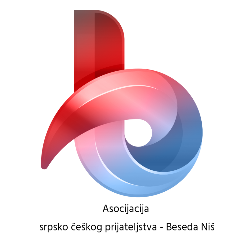 Agenda manifestacije „Dani češke kulture – Niš 2023.“18. – 20. avgust 2023.godine18.08.2023. Plato Beogradske kapije Otvaranje „Dani češke kulture – Jozef Apel“Izložba i revijalni deo sa performansom „Mostovi koji spajaju“19.08.2023.    16h  - Svečana akademija otvaranja „Dani češke kulture – Niš 2023.“                  - Uručenje povelje „Paul Polanski“ za novinarstvo17h – 18h Plato Beogradske kapije -  Promocija knjige „Kuki se vraća“, autor, češki pisac i režiser Jan Sverak a koju je izdao Kreativni centar Beograd. Autor će se prisutnima obratiti pozdravnom porukom putem video bima. Promocija knjige " Kuki se vraća"Jana Svjeraka, (reditelja, oskarovca , glumca,  pisca ) prirediće Biljana Vujović Bajka, dr dramske i audiovizuelne umetnosti, rediteljka, pesnikinja, glumica ... Na promociji će učešće uzeti i deca iz škole glume GLUMBAL koji će izvesti mali performans na tu temuDrugi deo festivala prepušten organizaciji „Old tajmer fest doo“17h – 20h - „Sajam zdravog odrastanja“ sa radionicama za decu na više lokacija u Niškoj tvrdjavi17h – 20h Izložba retro automobila i motora20h – 01h – “Old tajmer festa – dani piva“ – plato Niške tvdjaveUčesnici u programu: 20h - Rok grupa Sevdah Rock Connection        22h – Grupa Kerberi20.08.2023.   17h – 20h - „Sajam zdravog odrastanja“ sa radionicama za decu20h – 01h - “Old tajmer festa – dani piva“ – plato Niške tvdjaveUčesnici u programu: 20h – 22h Penthaus bend                                      22h – Vlado Georgijev